Feast Day Procession and Parish Picnic - June 11!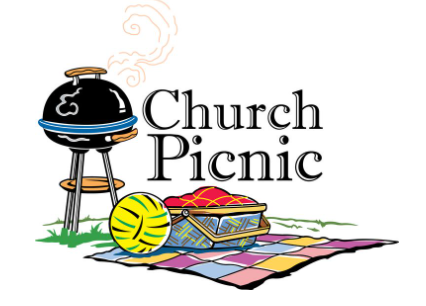 Sunday, June 11, we will celebrate the Feast Day of Corpus Christi with our 2nd Annual Eucharistic Procession following the 11:30 am Mass.Following the procession events, we will be hosting a parish picnic from12:30 PM to 3:30 PMEnjoy Games, Face Painting, Arts & Crafts and more!The Knights of Columbus will be grilling on site.  You will be able to purchase:Hot dogs $1 each - with drink and chipsHamburgers $3 each - with drink & chipsFor volunteer opportunities for you and your teens, email events@corpuschristisr.orgBring beach chairs and blankets!!!!Please RSVP by June 9th to: events@corpuschristisr.orgwith number of attendees and food choices